BELGICAPremiéra 7. 7. 2016Vítejte v nejzkaženějším baru v Belgii. Příběh o euforii, vzestupu a pádu. Energií pulsující 
a hudbou nabitý film Belgica je příběhem dvou bratrů: charismatického a temperamentního Franka a jeho ambiciózního, ale nezkušeného bratra Joa, který je majitelem baru zvaného Belgica. Společnými silami Belgicu promění v úspěšný klub plný skvělé hudby, krásných lidí a nezřízené zábavy. Až pozdě zjistí, že vést takový podnik je náročnější než čekali, a jejich vztahy a osobní život tím začnou trpět. Film ukazuje opojnou cestu obou bratrů vzhůru k úspěchu – a pád, který následuje. 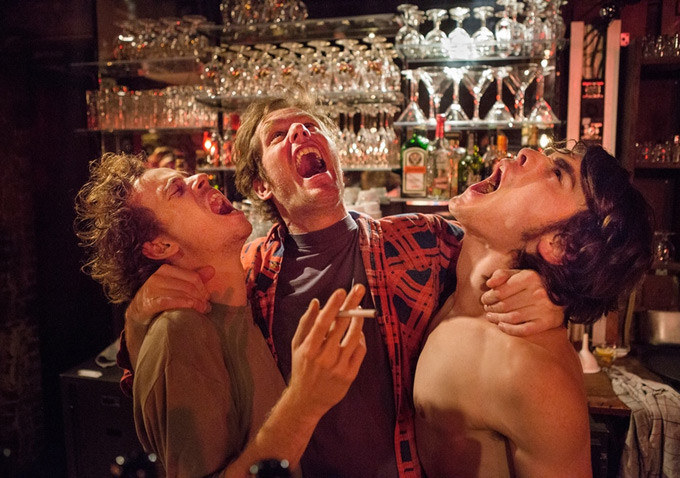 Původní hudbu k filmu belgického režiséra Felixe Van Groeningena složila známá kapela Soulwax, pohybující se mezi elektronikou, alternativním rockem a housem, která pro filmový soundtrack stvořila patnáct fiktivních skupin reprezentujících různé hudební žánry a styly. Film inspirovaný skutečnými událostmi měl úspěšnou světovou premiéru na festivalu v Sundance v lednu 2016, kde otevíral hlavní soutěžní sekci. Van Groeningenův předchozí film Přerušený kruh (The Broken Circle Breakdown, 2012) byl nominován na Oscara a získal cenu LUX evropského parlamentu.Režie: Felix van Groeningen / Scénář: Arne Sierens, Felix van Groeningen /  Kamera: Ruben Impens / 
Střih: Nico Leunen /  Hudba: Soulwax /  Zvuk: Jan Deca /  Hrají: Stef Aerts, Tom Vermier, Dominique Van Malder, Charlotte Vandermeersch / Země: Belgie, Francie / Stopáž:126 min/  Přístupnost: do 15 let nevhodný / Premiéra: 7. 7.  2016

Film bude v české předpremiéře uveden na MFF Karlovy Vary 2016. 

Orig. trailer: https://www.youtube.com/watch?v=oz1yQcfEGX4

Informace a foto: http://artcam.cz/belgica/
Info pro kinosály Europa Cinemas: tento film se započítá do vašeho programu zahraničních evropských filmů, pokud ho uvedete alespoň 3 krát.Programace: Alena Vokounova, tel: 607 194 251, alena.vokounova@artcam.cz